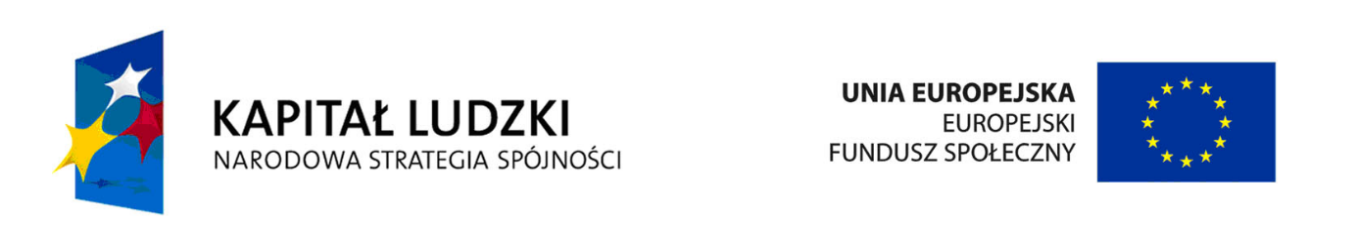 Kaźmierz, 2014-09-26   GZO 221-3-4.2014     (nr postępowania)	ZAPYTANIE OFERTOWEPostępowanie nie podlega ustawie z dnia  29 stycznia 2004 r. Prawo zamówień publicznych – wartość zamówienia nie przekracza wyrażonej w złotych kwoty 14.000 euro (art.4 pkt 8 ustawy).Dotyczy: Zakup i dostawa pomocy dydaktycznych oraz materiałów papierniczych niezbędnych do prawidłowego funkcjonowania oddziału przedszkolnego utworzonego w ramach projektu "Upowszechnienie edukacji przedszkolnej w Gminie Kaźmierz" współfinansowanego ze środków Unii Europejskiej w ramach Europejskiego Funduszu Społecznego, Działanie 9.1.1 Programu Operacyjnego Kapitał LudzkiZamawiający:GMINNY ZESPÓŁ OŚWIATOWY W KAŹMIERZU ul. Szamotulska 20, 64-530 Kaźmierz REGON  630832201, NIP 787-14-56-646Opis przedmiotu zamówienia:Przedmiot zamówienia obejmować będzie Zakup i dostawę pomocy dydaktycznych oraz materiałów papierniczych do prawidłowego funkcjonowania oddziału przedszkolnego utworzonego w ramach projektu "Upowszechnienie edukacji przedszkolnej w Gminie Kaźmierz" według poniższego wykazu:Termin realizacji zamówienia: do dnia 24 października 2014 r.Wyjaśnienia odnośnie postępowania o udzielenie przedmiotowego zamówienia udzielane będą w formie elektronicznej pod adresem a.rybarczyk@wanir.edu.pl, obserwator@kazmierz.pl lub tel. 61 6221 220 lub 61 29 37 327 Termin, miejsce i sposób przygotowania ofert.Ofertę należy sporządzić w języku polskim na załączonym druku „formularz ofertowy” (Załącznik nr 2 do zapytania ofertowego);Wykonawca może złożyć tylko jedną ofertę,Oferta winna być podpisana przez osobę upoważnioną (skan podpisanej oferty);W przypadku składania oferty w formie pisemnej na kopercie należy umieścić napis: 
Zakup i dostawa pomocy dydaktycznych oraz materiałów papierniczych do prawidłowego funkcjonowania oddziału przedszkolnego utworzonego w ramach projektu "Upowszechnienie edukacji przedszkolnej w Gminie Kaźmierz"Ofertę należy złożyć w terminie do dnia 14 października 2014 r. do godziny 10.00  w formie pisemnej na adres: Gminny Zespół Oświatowy, ul. Szamotulska 20, 64-530 KaźmierzPrzed sporządzeniem oferty wykonawca winien zdobyć wszystkie informacje niezbędne                        do sporządzenia oferty. Oferty złożone po terminie nie będą rozpatrywaneOpis sposobu obliczenia ceny.Wykonawca w ofercie powinien podać kwotę brutto w złotych polskich. 
W cenie ofertowej należy uwzględnić wszystkie ewentualne upusty.Zaakceptowana cena będzie niezmienna. Wykonawca przed ostatecznym określeniem ceny ofertowej, jest zobowiązany do zdobycia wszelkich dodatkowych informacji, które mogą być konieczne do wyceny oferty.Kryteria oceny oferty.Do realizacji zamówienia zostanie wybrany wykonawca, który zaoferuje najniższą cenę (wartość brutto) spośród wszystkich ważnych ofert.  Przesłanki odrzucenia oferty.Zamawiający odrzuci ofertę, jeżeli:a) jej treść nie będzie odpowiadać treści zapytania ofertowego,b) zostanie złożona po terminie składania ofert,c) będzie zawierać rażąco niską cenę, Ogłoszenie wyników postępowania.Niezwłocznie po wyborze najkorzystniejszej oferty Zamawiający jednocześnie zawiadomi Wykonawców, którzy złożyli oferty, o:1) wyborze najkorzystniejszej oferty, podając nazwę (firmę) albo imię i nazwisko, siedzibę albo miejsce zamieszkania i adres wykonawcy, którego ofertę wybrano, uzasadnienie jej wyboru,Zamawiający informuje, że:1) podpisze umowę z wykonawcą, który przedłoży najkorzystniejszą ofertę z punktu widzenia kryteriów przyjętych w pkt. 6,2) o miejscu i terminie podpisania umowy Zamawiający powiadomi Wykonawcę,Wykaz załączników.Załącznik nr 1 – wzór umowyZałącznik nr 2 - formularz ofertowyZamawiający zastrzega możliwość zakończenia postępowania bez wyboru oferty i podpisania umowy. Lp.Nazwa produktuOpis produktuIlość1Woreczki sportoweWoreczki wykonane z mocnej tkaniny, przydatne do ćwiczeń gimnastycznych oraz rehabilitacyjnych. W zestawie
4 sztuki w 4 kolorach (czerwony, zielony, żółty, niebieski)
wym. 10 x 13 cm7 zestawów2Piłeczki do masażuZestaw piłeczek do masażu: 4 szt.: 2 twarde o śr. 8 cm i 10 cm, 2 miękkie o śr. 8 cm i 10 cm3 zestawy3Komplet obiadowyPlastikowy komplet obiadowy do zabawy dla 12 osób w 4 kolorach:
12 talerzy głębokich o śr. 11,5 cm
12 talerzy płytkich o śr. 12 cm
12 kubeczków o śr. 5 cm
12 kpl. sztućców o dł. 13 cm1 zestaw4GarnkiZestaw garnków: 4 plastikowe garnki z uchwytami + 4 pokrywki
śr. 11 cm1 zestaw5Rondle3 plastikowe rondelki + 1 pokrywka śr. 13 cm1 zestaw6Kącik gospodyniKuchenka - kącik wyposażony w mikrofalówkę, ekspres do kawy, lodówkę, podwójny piekarnik, kuchnię do gotowania, zlewozmywak, telefon, pralnię z miejscem do prasowania i żelazkiem.
- wym. 114x43x114cm
- od 2 lat1 zestaw7WagaPlastikowa waga szalkowa. Nakładane szalki.
2 szt. w zestawie
wym. 8,5 x 26 x 9 cm1 sztuka8KasaKasa sklepowa. Szufladka na pieniądze i okienko wskazujące różne kwoty.
wym. 10 x 11 cm1 sztuka9Posterunek policjiPosterunek policji. W zestawie jedno auto, wym. 47 x 35 x 24 cm
od 3 lat1 sztuka10Tory kolejoweZestaw drewnianych elementów które łączą się na zasadzie puzzli tworząc ogromną pętlę torów kolejowych. W zestawie: pojazdy, ludziki, drzewa, znaki drogowe.
100 elementów
wym. 120 x 90 x 8 cm1 zestaw11Samochód - śmieciarkaŚmieciarka - duży pojazd z ruchomymi elementami:
otwierane drzwi; ruchome naczepy; składany trap
ruchoma drabina
77,5 cm1 sztuka12Samochód śmieciarkaŚmieciarka - pojazd posiadający ruchome elementy podwozia. Zbudowany z bezpiecznych i trwałych elementów. Podnoszona naczepa, schowki i klapy doskonale imitują prawdziwy pojazd;
wym. 42 x 22 x 16 cm1 sztuka13Samochód – dźwigZabawka - dźwig. Obrotowa naczepa z podnoszonym ramieniem dźwigu, regulacja sznurka zakończonego hakiem; wym. 37 x 27 x 16 cm1 sztuka14Samochód - ładowarkaKoparko - ładowarka. Wym 36 x 16 x 151 sztuka15CzajnikCzajnik z otwieraną pokrywką do nalewania wody.
śr. 15 cm, wys. 13 cm1 sztuka16Łóżeczko dla lalki drewnianeDrewniane łóżeczko dla lalek o wym. s50 x g23 x w301 sztuka17MozaikaMozaika pomaga dzieciom rozwijać: umiejętności manualne, twórcze myślenie, koordynację wzrokowo-ruchową, wykrywania różnic i podobieństw, zdolność analitycznego myślenia, koncentrację uwagi, wytrwałość i dyscyplinę. Ćwiczenia polegają nie tylko na odwzorowywaniu rysunków z załączonych wzorów ( 20 zróżnicowanych trudnościowo wzorów kart) ale również na tworzeniu własnych schematów, odwzorowywania ich i kolorowania, uczy dzieci konstruowania i kombinacji manualnej, ale przede wszystkim jest najwspanialszą zabawką.1 sztuka18Plastikowa mozaikaGeometryczne kształty z tworzywa - plastikowa mozaika. 6 kolorów; ok. 250 elem.; wym. od 2,5 cm do 5 cm; grubość 1 cm1 sztuka19Karty pracy do mozaikiKart pracy do mozaiki (wym. 11,5 x 11,5 cm, 24 szt.; pudełko)1 zestaw20Owoceowoce - liczmany (6 kolorów i 6 kształtów: winogrono, pomarańcza, banan, porzeczka, jabłko, truskawka; ok. 108 elem)1 zestaw21Karty do liczmanów owoceKarty do liczmanów (owoce) 24 szt; wym. 11,5 x 11,5 cm, pudełko1zestawt22Podwójna lupaLupa - przyrząd umożliwia obserwację małych i co ważne, żywych owadów oraz niewielkich przedmiotów. powiększenie 2x i 4x; wym. pudełka: śr. 6 cm, wys. 7,5 cm; 3 szt.1 sztuka23puzzlePuzzle - spośród 50 elementów tekturowych, powlekanych folią puzzli, 15 zawiera zaciemniony obrazek, który ujawnia się dopiero pod wpływem ciepła, gdy dziecko potrze go paluszkiem. Po chwili tajemniczy obrazek ponownie się zaciemnia, ukrywając część obrazkowej historii Wym. puzzli: ok. 10 x 5 cm, po ułożeniu: 40 x 55 cm.1 sztuka24Puzzle – cztery pory rokuZestaw puzzli do ułożenia 4 plansz przedstawiających zmiany zachodzące w przyrodzie w związku ze zmianą pór roku oraz czynności wykonywane w danym okresie.
40 elem.; 4 układanki o długości 65 cm i szer. 10,5 cm1 sztuka25Układanka6-cio obrazkowa układanka z drewnianych kwadracików o ponad 100 kombinacjach łączenia klocków. wym. 9 x 12 cm, a także ponad Zawartość pudełka: 72 klocki o wymiarach: 3 x 3 cm i 6 przykładowych obrazków do ułożenia.1 sztuka26Korale drewnianeZestaw drewnianych elementów w 5 kształtach. Służą do rozpoznawania kształtów przestrzennych, kolorów, tworzenia zbiorów, rytmów. Kształcą motorykę, koordynację wzrokowo-ruchową, spostrzegawczość i cierpliwość.
72 elem. o wym. 3 cm; 2 sznurki o dł. 1 m1 zestaw27Puzzle - Wiejski domekDrewniane puzzle (wiejski domek). Zawartość pudełka: 43 elementy o wym. 4,5 x 6 cm, wym. po złożeniu: 30 x 37 cm1 sztuka28Puzzle - ZawodyPuzzle - zawody. 4 obrazki: 12, 16, 20 i 25 elem.
wym. obrazka 16 x 16 cm1 sztuka29Puzzle - PożarZestawy puzzli (straż pożarna), które swoją kolorystyką i rozmiarem zachęcają dzieci do zabawy. Wszystkie elementy mają duży rozmiar co ułatwia wyszukiwanie obrazków i łączenie ich w duże plansze. Po złożeniu wszystkich elementów mamy do dyspozycji duże kolorowe plansze tematyczne wykorzystywane do zabaw językowych. Wszystkie elementy wykonane są z grubego kartonu nie odkształcają się i dobrze przylegają do podłoża. wymiary 320×230 mm 30 elementów1 sztuka30Puzzle – Czerwony autobusZestawy puzzli (czerwony autobus), które swoją kolorystyką i rozmiarem zachęcają dzieci do zabawy. Wszystkie elementy mają duży rozmiar co ułatwia wyszukiwanie obrazków i łączenie ich w duże plansze. Wszystkie elementy wykonane są z grubego kartonu nie odkształcają się i dobrze przylegają do podłoża.
45 elementów
wielkość obrazka 63 x 43 cm
wielkość opakowania 28,5 x 22 x 7,5 cm1 sztuka31Nożyczki terapeutyczne z podwójnym uchwytemNożyczki terapeutyczne z podwójnym uchwytem. Konstrukcja rączki pozwala na uczestniczenie podczas pracy osobie wspomagającej.
dł. 17 cm12 sztuki32zestaw kontrolnyZestaw kontrolny PUS - system Edukacji, który łączy w sobie naukę, zabawę i samokontrolę, wychowuje, kształtując osobowość i charakter, uczy wytrwałości, samodzielności. Wykonany z plastiku, trwały i poręczny.  wym. 26 x 10,5 cm4 zestawy33KsiążeczkaKsiążeczka "Abecadło" wyd. PUS opracowano z myślą o dzieciach najmłodszych. Zabawy w niej zawarte uczą rozpoznawania i rozróżniania liter, jako znaków graficznych, drukowanych i pisanych, dużych i małych.1 sztuka34Książeczkaksiążeczka wyd. PUS Dla Przedszkolaków 11 sztuka35Książeczkaksiążeczka wyd. PUS Dla Przedszkolaków 21 sztuka36Książeczkaksiążeczka wyd. PUS "Gutek i Balbina 1"1 sztuka37Książeczkaksiążeczka wyd. PUS "Gutek i Balbina 2"1 sztuka38Książeczkaksiążeczka wyd. PUS "Przygody kurki Koko 1"1 sztuka39Książeczkaksiążeczka wyd. PUS "Przygody kurki Koko 2"1 sztuka40Książeczkaksiążeczka wyd. PUS "Samo tu i teraz 1"1 sztuka41Kratki do mozaikiKartki do mozaiki - biała, plastikowa kratka, służąca do wpinania plastikowych gwoździ i gwoździków
wym. 27 x 19,5; wys. 2 cm; 5 szt.2 zestawy42Gwoździki do mozaikiZestawy kolorowych gwoździ do mozaiki służących do tworzenia kompozycji na kratce z tworzywa.
1500 gwoździków; śr. 0,9 cm; wys. 2,5 c1 zestaw43Karty pracy do gwoździKarty pracy do gwoździków do mozaiki (wzory różnych kompozycji).1 zestaw44Gra - przybijankaGra do ćwiczeń koordynacji ręka-oko oraz motoryki. 
Zestaw zawiera w przezroczystym pojemniku: 200 figur mozaikowych (grubość 3 mm), 4 drewniane młotki, 4 płyty korkowe (25 x 15,5 x 1 cm), 1 pudełeczko z około 250 gwoździkami, 4 szablony-wzory1 zestaw45Klocki - ZawijasyKreatywny zestaw 16 klocków zawijasów o boku 5 cm, w żółto-niebieskim kolorze, w zestawie również 6 kart pracy. Klocki pozwalają rozwijać kreatywność dziecka1 zestaw46Lalka  -  ChłopiecLalka - chłopiec wykonana z miłego w dotyku, niezwykle wytrzymałego tworzywa. Kończyny lalki są ruchome, a forma lalki bardzo sugestywnie oddaje charakterystyczne cechy niemowlęcia (naturalne fałdki na ciele, paluszki rączek i stópek naturalnie zgięte).1 sztuka47Lalka  -   DziewczynkaLalka - dziewczynka wykonana z miłego w dotyku, niezwykle wytrzymałego tworzywa. Kończyny lalki są ruchome, a forma lalki bardzo sugestywnie oddaje charakterystyczne cechy niemowlęcia (naturalne fałdki na ciele, paluszki rączek i stópek naturalnie zgięte).1 sztuka48Ubranka dla lalekUbranka dla lalki 30 cm - dwuczęściowa piżamka plus para skarpetek, wzory i kolory mogą ulec zmianie2 zestawy49Klocki - Gospodarstwo domoweDuże i lekkie klocki waflowe (gospodarstwo domowe) do zabaw konstrukcyjnych. Elementy w łatwy sposób łączą się ze sobą na płaszczyźnie i w przestrzeni. 120 szt.;
dł. boku kwadratowego klocka 10,5 cm1 zestaw50Klocki wafloweDuże i lekkie klocki waflowe do zabaw konstrukcyjnych. Elementy w łatwy sposób łączą się ze sobą na płaszczyźnie i w przestrzeni. dł. boku kwadratowego klocka 10,5 cm
170 elem.1 zestaw51Klocki JeżykiPlastikowe, elastyczne klocki "jeżyki". Klocki zazębiają się ze sobą, tworząc przestrzenne figury. Zestaw zawiera 72 szt. klocków o 8 różnych kształtach (prostokąty, koła, kwadraty i trójkąty). Wymiary: od 15 cm do 4 cm1 zestaw52WarzywaPlastikowe warzywa. W zestawie po 6: pomidorów, cebul, czerwonych i zielonych papryk, porów, ziemniaków, marchewek, kabaczków.
48 szt.1 zestaw53WarsztatWarsztat wyposażony w narzędzia, śruby i elementy konstrukcyjne, które można łączyć.
wys. 87 cm1 zestaw54Auto terenowe MitshubishiAuto terenowe Mitshubishi; wym. 38 x 24 x 23 cm, od 3 lat1 sztuka55WózekWózek na kółeczkach, wyposażony w akcesoria niezbędne do robienia porządków. W zestawie znajdują się wózek z blatem, pojemnikiem, dolną półką oraz stabilnym uchwytem, 3 miotły różnej wielkości, szufelka na kiju, zmiotka z małą szufelką oraz wiaderko. Całość wykonana z wysokiej jakości tworzywa sztucznego.
wym. 49 x 14 x 43 cm1 sztuka56Puzzle – Podwodny światPuzzle - podwodny świat, 45 elementów1 sztuka57Puzzle – Farma 3DPuzzle - fara 3D - 45 elementów, wymiary: 42 x 34 cm1 sztuka58Puzzle - WyścigiPuzzle - wyścigi; 45 elementów1 sztuka59Pojemnik na drobiazgiprzeźroczysty plastikowy pojemnik z pokrywką, o wym. 20,5 x 17 x 7,4 cm;5 sztuk60zestaw magnetycznyZestaw tafelków magnetycznych z warzywami, owocami, kolorami, cyframi oraz znakami matematycznymi. Tafelki można wykorzystywać do przeliczania, sortowania, tworzenia wzorów i układania równań, umieszczając je na tablicy szkolnej lub magnetycznej. Zestaw zawiera:
126 tafelków magnetycznych o wym. 5,5 x 5,5 cm
instrukcja, tekturowe pudełko z blistrem1 zestaw61Magnetyczna podkowaDuży plastikowy magnes w kształcie podkowy. Idealny do trzymania w małych rączkach i testowania różnych materiałów. 1 szt.; wym. 21 cm4 sztuki62Kulki magnetyczneZestaw 12 magnetycznych kulek w 12 kolorach4 zestawy63Zwierzęta gospodarskie – figurki zwierzątDuże figury zwierząt doskonałe do dziecięcych zabaw tematycznych. Kolory i dbałość o szczegóły sprawiają, że figury wyglądają jak prawdziwe. Wykonane z trwałego tworzywa. w zestawie 7 zwierząt: kura (4,5 x 2 x 4,5 cm), świnia (9,8 x 3 x 4,6 cm), owca (10 x 3 x 7 cm), baran (10 x 3,5 x 8 cm), krowa (14 x 4 x 7,5 cm), koń (12,5 x 4 x 11 cm), kozioł (11 x 3 x 9,5 cm)1 zestaw64Zwierzęta egzotyczne – figurki zwierzątDuże figury zwierząt doskonałe do dziecięcych zabaw tematycznych. Kolory i dbałość o szczegóły sprawiają, że figury wyglądają jak prawdziwe. Wykonane z trwałego tworzywa. w zestawie 7 zwierząt: słoń (16 x 10 x 8,7 cm), tygrys (15,5 x 3,8 x 6,5 cm), lew (14 x 4 x 6 cm), zebra (11 x 4 x 9 cm), żyrafa (13,7 x 3,7 x 13,7 cm), leopard (14 x 3 x 5,5 cm), kangur (13 x 4 x 9 cm)1 zestaw65Zwierzęta leśne – figurki zwierzątDuże figury zwierząt doskonałe do dziecięcych zabaw tematycznych. Kolory i dbałość o szczegóły sprawiają, że figury wyglądają jak prawdziwe. Wykonane z trwałego tworzywa. w zestawie 8 zwierząt: łoś (12 x 7,5 x 10,5 cm), wilk (10 x 2,5 x 6 cm) , lis (7 x 2 x 5 cm), wiewiórka (4 x 1,5 x 5 cm), borsuk (7 x 2,5 x 3 cm), sarna (9 x 2,5 x 7,5 cm), jeleń (12 x 6 x 13,5 cm), bóbr (8,5 x 3 x 3 cm)1 zestaw66Klocki zębatkikolorowe klocki zębatki
do zabaw przestrzennych, 80 elem.; śr. 4,3 cm2 zestawy67Karty pracy do Zębatekkarty pracy do kloców - zębatek - wym. 11,5 x 11,5 cm, 24 szt; pudełko1 zestaw68Traktor z przyczepątraktor z przyczepą; wym. 38 x 15 x12,5 cm, od 3 lat2 sztuki69Laweta z koparkąLaweta jednopoziomowa z ruchomym podjazdem oraz z koparką w zestawie. Laweta doczepiana jest do kabiny za pomocą plastikowego zatrzasku i można ją w każdej chwili odczepić. Koparka, jako osobny pojazd posiada dwuprzegubową ruchomą łychę z uchwytami oraz tylny hak. wszystkie pojazdy wykonane są z wytrzymałego tworzywa sztucznego, zaś osie kół są metalowe.
wym. 62 x 19 x 23 cm1 sztuka70Koszyczek na drobiazgi – małyKoszyczek plastikowy o wym 21 x 11 x 6,5 cm5 sztuk71Koszyczek na drobiazgi średniKoszyczek plastikowy o wym 27 x 17 x 10 cm5 sztuk72Koszyczek na drobiazgi – dużyKoszyczek plastikowy o wym 38 x 26,5 x 15 cm5 sztuk73Kształty1 zestaw74Gra. Sytuacja i położenieGra rozwija: koordynację wzrokowo-ruchową, orientację w przestrzeni, różnicowanie i nazywanie emocji, logiczne myślenie. W skład zestawu wchodzą 4 podstawki o różnym stopniu trudności. Zadaniem dzieci jest dopasowanie kart do odpowiedniego miejsca na podstawie: 1 podstawa: osoby i emocje, 2 podstawa: owoce i ich miejsca, 3 podstawa: przedmioty i kierunki położenia, 4 podstawa: figury geometryczne i ich pary. 4 drewniane, ilustrowane podstawy; 64 drewniane elementy1 zestaw75Domino 3DTradycyjne czarno-białe domino 3D w nowej wersji klocków, które można łączyć ze sobą w dowolny sposób. Łączniki zawarte w zestawie umożliwiają tworzenie przestrzennych konstrukcji. 72 el.1 zestaw76DominoGra oparta jest na zasadach domina. Składa się z 28 elementów (kamieni) i polega na dokładaniu ich jeden do drugiego tak aby stykały się takimi samymi obrazkami.1 zestaw77Puzzle matematycznePuzzle matematyczne od 1 do10. 10 elem., wym. 36,5 x 28,5 cm1zestaw78PacynkiPacynki na rękę. W zestawie: rycerz, smok, królewna i wróżka
Wykonane z miękkiej tkaniny, wym. 25 cm, 4 szt.1 zestaw79Pacynki - rodzinaPacynki. W zestawie: mama, tata, dziadek, babcia, brat i siostra. 25 cm, 6 szt. Wszystkie pacynki wykonane są z miękkiej tkaniny z elementami pluszu., a ich budowa sprzyja dobremu trzymaniu się na dłoni małego aktora.1 zestaw80Pacynki - zwierzętaPacynki na rękę zwierzęta. Wszystkie pacynki wykonane są z miłego i miękkiego w dotyku weluru z elementami pluszu: słoń, miś, pies, żaba, krowa, kot; wym. 18 cm; 6 szt.1 zestaw81Domek z pacynkami na palecZestaw 12 pacynek w poręcznej torbie-domku z rączką do przenoszenia, pozwalający przygotować m. in. przedstawienia: ,,Czerwony Kapturek" i ,,Szewczyk Dratewka". Istnieje możliwość powieszenia w dowolnym miejscu. Domek-torba i pacynki są wykonane z kolorowego filcu.
12 pacynek z filcu o wym. ok. 7 x 10 cm.
wym. domku zamkniętego 35 x 30 x 4 cm,
domku rozłożonego 60 x 30 cm1 zestaw82Piłka nożnaPiłka nożna; rozmiar 5; ob. 67 cm2 sztuki83Piłka nożna gumowaPiłka nożna gumowa; śr. 15 cm; 1 szt.2 sztuk184Piłka gimnastycznaPiłka gimnastyczna 30cm5 sztuk85Torba z instrumentamiTorba z instrumentami z licznymi kieszeniami, z trwałej tkaniny, zamykana na zamek. Po otwarciu może być zawieszana.
Zawartość:
tamburyn,
tamburyn z membraną,
5 trójkątów (10-20 cm),
2 drewniane marakasy,
duże guiro z tarką,
2 tonbloki
2 tony,
tonblok (1 ton),
pudełko akustyczne,
2 kastaniety,
kastaniety z rączką,
para klawesów,
shaker metalowy.
wym. torby po zamknięciu 40 x 40 cm1 sztuka86TamburynTamburyn o śr. 21 cm; drewno1 sztuka87Dzwonki z przyciskiemKolorowe dzwonki wykonane z solidnego metalu, wyróżniające się dokładnym brzmieniem i trwałością. Z jednego kompletu jednocześnie może korzystać 8-10 osób. 8 dzwonków: diatoniczne oraz fis i b1 zestaw88Lalka niemowlak z akcesoriamiLalka niemowlak z akcesoriami: 2 smoczki, nocnik, butelka, 3 kaszki, pieluszka, łyżeczka, miseczka.
Lalka zamyka oczka po włożeniu smoczka. Siusiająca.
wys. 40 cm1 sztuka89Kącik lekarskiZestaw małego lekarza -wózek na kółkach wyposażony w 16 przedmiotów, niezbędnych w pracy lekarza.1 sztuka90Straż pożarnaPojazd - straż pożana z ruchomymi elementami:
otwierane drzwi; ruchome naczepy; składany trap
ruchoma drabina
77,5 cm1 sztuka91Układanka Podróże z cyferkamiUkładanka - liczbowy pociąg o długości 3 metrów. Każdy z 20 wagoników reprezentuje jedną cyfrę lub liczbę i zawiera odpowiadającą jej ilość załadunku. Dodatkowo na odwrocie puzzli, znajduje się wierszyk o danej cyferce. Zawartość pudełka: 21 elementów o wym. ok. 10 x 17 cm1 sztuka92Puzzle matematyczne20 tekturowych 3 elementowych matematycznych układanek. Na dużym puzzlu znajdują się dwa równania dające ten sam wynik, ale jedno przedstawione jest w formie rysunku odpowiedniej ilości owoców, drugie w formie cyfr. Zadanie polega na odnalezieniu takich puzzli aby równania z dodawaniem i odejmowaniem stały się prawdziwe. 20 tekturowych układanek o wym. 10 x 12,5.1 sztuka93Klejklej w sztyfcie, bezbarwny i bezwonny oraz zmywalny i niebrudzący. Przeznaczony do papieru, fotografii, tektury i tkanin. Nie zawiera substancji szkodliwych.240 sztuk94Papier ksero kolorryza papieru do ksero kolorowa
250 arkuszy
80 g.2 ryzy95Papier ksero białyryza papieru do ksero A4
500 arkuszy
80 g1 ryza96FarbyFarby plakatowe w tubkach 12 kolorów20 sztuk97Farby do malowania palcamiFarby do malowania palcami. Bezpieczne, nietoksyczne farby na bazie wody. Gęste, dobrze pokrywają malowane powierzchnie papieru, płótna, drewna itp. Kolory można mieszać ze sobą otrzymując szeroką paletę barw.
6 kolorów po 100 ml30 sztuk98KrepaKrepa. W zestawie 5 kolorów; rolki o wym. 200 x 50 cm9 kompletów99Taśma samoprzylepna 24 mmPrzezroczysta i bezwonna taśma samoprzylepna; 24 mm20 sztuk100Taśma samoprzylepna 18 mmPrzezroczysta i bezwonna taśma samoprzylepna; 18mm20 sztuk101MarkerMarker czarny15 sztuk102BristolBristol - wym. 51 x 76 cm.  W zestawie 50 arkuszy (10 kolorów)10 zestawów103Papier wycinankowyPapier wycinankowy format A4; 10 kolorów; 130 ark.20 zestawów104Pisaki do tablicyPisaki do tablicy suchościeralnej, w zestawie 6szt. W 6 kolorach.7 zestawów105Pisaki zwyklePisaki zwykłe (25 szt. czerwone,  25 szt. niebieskie)50 sztuk106MagnesyZestawy kolorowych magnesów do tablic. Duża średnica samego magnesu - 2,5 cm; 120 szt.6 zestawów107PinezkiKolorowe pinezki beczułki do tablic korkowych. Wygodne, praktyczne opakowanie 100 szt.10 opakowań108Pastele suchePastele suche - produkt bezpieczny dla dzieci z astmą i alergią. Można ich używać na sucho (na powierzchniach gładkich i szorstkich) lub po zmoczeniu malować pędzelkiem jak farbami wodnymi.
24 szt. w 24 odcieniach
dł. 5 cm, śr. 1,5 cm10 sztuk109Pastele mokrePastele mokre; 24 kolory10 sztuk110Kredki świecoweGrube kredki świecowe w 12 kolorów
1 opak. (12 szt.)40 opakowań111PędzelPędzle; dł. 16,7 cm; szer. 5 mm; włosie - szczecina; w zestawie 8 sztuk13 zestawów112ZszywkiZszywki duże (1000 szt.)6 sztuk113ZszywaczZszywacz zaopatrzony w miarkę oraz klips ograniczający przesuwanie się kartki3 sztuki114SegregatorSegregator A4, grzbiet 7,5 cm15 sztuk115TonerHP LaserJet Pro 400; kolor czarny1 sztuka